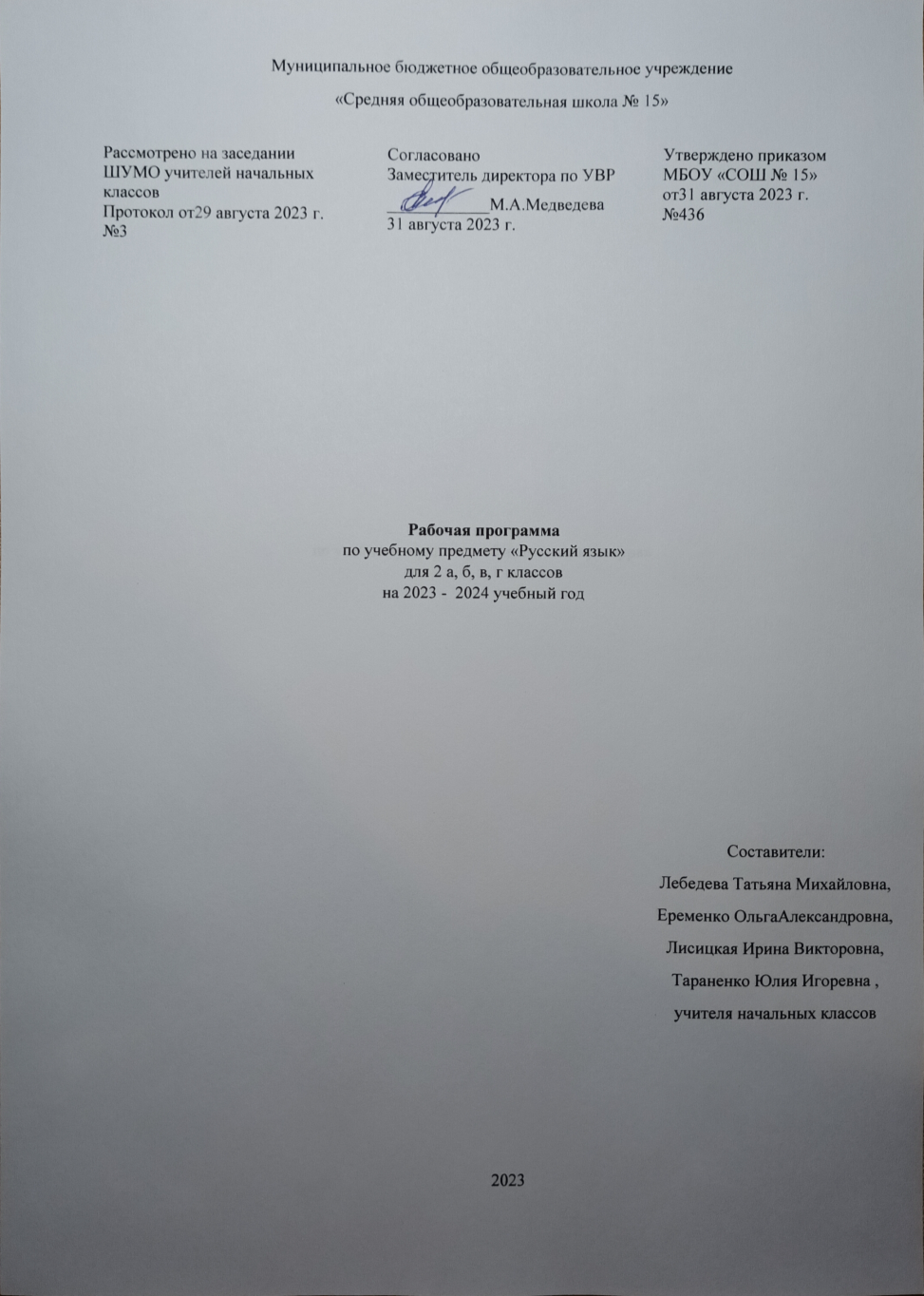 ПОЯСНИТЕЛЬНАЯ ЗАПИСКАРабочая программа учебного предмета «Русский язык» (предметная область «Русский язык и литературное чтение») на уровне начального общего образования составлена на основе Требований к результатам освоения программы начального общего образования Федерального государственного образовательного стандарта начального общего образования (далее – ФГОС НОО), Федеральной образовательной программы начального общего образования (далее – ФОП НОО), Федеральной рабочей программы по учебному предмету «Русский язык» (далее – ФРП «Русский язык»), а также ориентирована на целевые приоритеты, сформулированные в федеральной рабочей программе воспитания.      Общее число часов, отведённых на изучение «Русского языка», во 2 классе – 170 ч.С учетом годового календарного графика школы и праздничных дней фактически на изучение курса приходится 164 часа.  Таким образом, объединены темы «Предлог. Отличие предлогов от приставок.» и «Наиболее распространённые предлоги: в, на, из, без, над, до, у, о, об и др.» в одну. Темы «Части речи: обобщение. Тренинг» и  «Части речи: систематизация знаний» в одну. Темы «Умение договариваться и приходить к общему решению в совместной деятельности при проведении парной и групповой работы» и «Резервный урок по разделу морфология: части речи. Тренинг». Темы «Различение текстов-описаний и текстов-повествований.» и « Резервный урок по разделу морфология. Тренинг. Отработка темы "Предлоги"» в одну. Темы «Резервный урок по разделу морфология: роль имён существительных в тексте.» и  «Резервный урок по разделу морфология: роль глаголов в тексте» в одну. Темы «Правописание слов с орфограммами в значимых частях слов: систематизация.» и « Правописание слов с орфограммами в значимых частях слов: обобщение» в одну тему.СОДЕРЖАНИЕ УЧЕБНОГО ПРЕДМЕТА2 КЛАССОбщие сведения о языкеЯзык как основное средство человеческого общения и явление национальной культуры. Первоначальные представления о многообразии языкового пространства России и мира. Методы познания языка: наблюдение, анализ.Фонетика и графикаСмыслоразличительная функция звуков; различение звуков и букв; различение ударных и безударных гласных звуков, согласного звука [й’] и гласного звука [и], твёрдых и мягких согласных звуков, звонких и глухих согласных звуков; шипящие согласные звуки [ж], [ш], [ч’], [щ’]; обозначение на письме твёрдости и мягкости согласных звуков, функции букв е, ё, ю, я (повторение изученного в 1 классе).Парные и непарные по твёрдости ‑ мягкости согласные звуки.Парные и непарные по звонкости ‑ глухости согласные звуки.Качественная характеристика звука: гласный ‑ согласный; гласный ударный ‑ безударный; согласный твёрдый ‑ мягкий, парный ‑ непарный; согласный звонкий ‑ глухой, парный ‑ непарный.Функции ь: показатель мягкости предшествующего согласного в конце и в середине слова; разделительный. Использование на письме разделительных ъ и ь.Соотношение звукового и буквенного состава в словах с буквами е, ё, ю, я (в начале слова и после гласных).Деление слов на слоги (в том числе при стечении согласных).Использование знания алфавита при работе со словарями.Небуквенные графические средства: пробел между словами, знак переноса, абзац (красная строка), пунктуационные знаки (в пределах изученного).ОрфоэпияПроизношение звуков и сочетаний звуков, ударение в словах в соответствии с нормами современного русского литературного языка (на ограниченном перечне слов, отрабатываемом в учебнике). Использование отработанного перечня слов (орфоэпического словаря учебника) для решения практических задач.ЛексикаСлово как единство звучания и значения. Лексическое значение слова (общее представление). Выявление слов, значение которых требует уточнения. Определение значения слова по тексту или уточнение значения с помощью толкового словаря.Однозначные и многозначные слова (простые случаи, наблюдение).Наблюдение за использованием в речи синонимов, антонимов.Состав слова (морфемика)Корень как обязательная часть слова. Однокоренные (родственные) слова. Признаки однокоренных (родственных) слов. Различение однокоренных слов и синонимов, однокоренных слов и слов с омонимичными корнями. Выделение в словах корня (простые случаи).Окончание как изменяемая часть слова. Изменение формы слова с помощью окончания. Различение изменяемых и неизменяемых слов.Суффикс как часть слова (наблюдение). Приставка как часть слова (наблюдение).МорфологияИмя существительное (ознакомление): общее значение, вопросы («кто?», «что?»), употребление в речи.Глагол (ознакомление): общее значение, вопросы («что делать?», «что сделать?» и другие), употребление в речи.Имя прилагательное (ознакомление): общее значение, вопросы («какой?», «какая?», «какое?», «какие?»), употребление в речи.Предлог. Отличие предлогов от приставок. Наиболее распространённые предлоги: в, на, из, без, над, до, у, о, об и другое.СинтаксисПорядок слов в предложении; связь слов в предложении (повторение).Предложение как единица языка. Предложение и слово. Отличие предложения от слова. Наблюдение за выделением в устной речи одного из слов предложения (логическое ударение).Виды предложений по цели высказывания: повествовательные, вопросительные, побудительные предложения.Виды предложений по эмоциональной окраске (по интонации): восклицательные и невосклицательные предложения.Орфография и пунктуацияПрописная буква в начале предложения и в именах собственных (имена и фамилии людей, клички животных); знаки препинания в конце предложения; перенос слов со строки на строку (без учёта морфемного членения слова); гласные после шипящих в сочетаниях жи, ши (в положении под ударением), ча, ща, чу, щу; сочетания чк, чн (повторение правил правописания, изученных в 1 классе).Орфографическая зоркость как осознание места возможного возникновения орфографической ошибки. Понятие орфограммы. Различные способы решения орфографической задачи в зависимости от места орфограммы в слове. Использование орфографического словаря учебника для определения (уточнения) написания слова. Контроль и самоконтроль при проверке собственных и предложенных текстов.Правила правописания и их применение:разделительный мягкий знак;сочетания чт, щн, нч;проверяемые безударные гласные в корне слова;парные звонкие и глухие согласные в корне слова;непроверяемые гласные и согласные (перечень слов в орфографическом словаре учебника);прописная буква в именах собственных: имена, фамилии, отчества людей, клички животных, географические названия;раздельное написание предлогов с именами существительными.Развитие речиВыбор языковых средств в соответствии с целями и условиями устного общения для эффективного решения коммуникативной задачи (для ответа на заданный вопрос, для выражения собственного мнения). Умение вести разговор (начать, поддержать, закончить разговор, привлечь внимание и другое). Практическое овладение диалогической формой речи. Соблюдение норм речевого этикета и орфоэпических норм в ситуациях учебного и бытового общения. Умение договариваться и приходить к общему решению в совместной деятельности при проведении парной и групповой работы.Составление устного рассказа по репродукции картины. Составление устного рассказа с опорой на личные наблюдения и на вопросы.Текст. Признаки текста: смысловое единство предложений в тексте; последовательность предложений в тексте; выражение в тексте законченной мысли. Тема текста. Основная мысль. Заглавие текста. Подбор заголовков к предложенным текстам. Последовательность частей текста (абзацев). Корректирование текстов с нарушенным порядком предложений и абзацев.Типы текстов: описание, повествование, рассуждение, их особенности (первичное ознакомление).Поздравление и поздравительная открытка.Понимание текста: развитие умения формулировать простые выводы на основе информации, содержащейся в тексте. Выразительное чтение текста вслух с соблюдением правильной интонации.Подробное изложение повествовательного текста объёмом 30-45 слов с опорой на вопросы.ПЛАНИРУЕМЫЕ ОБРАЗОВАТЕЛЬНЫЕ РЕЗУЛЬТАТЫИзучение русского языка на уровне начального общего образования направлено на достижение обучающимися личностных, метапредметных и предметных результатов освоения учебного предмета.ЛИЧНОСТНЫЕ РЕЗУЛЬТАТЫВ результате изучения предмета «Русский язык» в начальной школе у обучающегося будут сформированы следующие личностные результаты:гражданско-патриотического воспитания:становление ценностного отношения к своей Родине, в том числе через изучение русского языка, отражающего историю и культуру страны;осознание своей этнокультурной и российской гражданской идентичности, понимание роли русского языка как государственного языка Российской Федерации и языка межнационального общения народов России;осознание своей сопричастности к прошлому, настоящему и будущему своей страны и родного края, в том числе через обсуждение ситуаций при работе с текстами на уроках русского языка;проявление уважения к своему и другим народам, формируемое в том числе на основе примеров из текстов, с которыми идёт работа на уроках русского языка;первоначальные представления о человеке как члене общества, о правах и ответственности, уважении и достоинстве человека, о нравственно­этических нормах поведения и правилах межличностных отношений, в том числе отражённых в текстах, с которыми идёт работа на уроках русского языка;духовно-нравственного воспитания:осознание языка как одной из главных духовно-нравственных ценностей народа; признание индивидуальности каждого человека с опорой на собственный жизненный и читательский опыт;проявление сопереживания, уважения и доброжелательности, в том числе с использованием адекватных языковых средств для выражения своего состояния и чувств;неприятие любых форм поведения, направленных на причинение физического и морального вреда другим людям (в том числе связанного с использованием недопустимых средств языка);эстетического воспитания:уважительное отношение и интерес к художественной культуре, восприимчивость к разным видам искусства, традициям и творчеству своего и других народов;стремление к самовыражению в искусстве слова; осознание важности русского языка как средства общения и самовыражения;физического воспитания, формирования культуры здоровья и эмоционального благополучия:соблюдение правил безопасного поиска в информационной среде дополнительной информации в процессе языкового образования;бережное отношение к физическому и психическому здоровью, проявляющееся в выборе приемлемых способов речевого самовыражения и соблюдении норм речевого этикета и правил общения;трудового воспитания:осознание ценности труда в жизни человека и общества (в том числе благодаря примерам из текстов, с которыми идёт работа на уроках русского языка), интерес к различным профессиям, возникающий при обсуждении примеров из текстов, с которыми идёт работа на уроках русского языка;экологического воспитания:бережное отношение к природе, формируемое в процессе работы с текстами;неприятие действий, приносящих вред природе;ценности научного познания:первоначальные представления о научной картине мира, в том числе первоначальные представления о системе языка как одной из составляющих целостной научной картины мира;познавательные интересы, активность, инициативность, любознательность и самостоятельность в познании, в том числе познавательный интерес к изучению русского языка, активность и самостоятельность в его познании.МЕТАПРЕДМЕТНЫЕ РЕЗУЛЬТАТЫВ результате изучения русского языка на уровне начального общего образования у обучающегося будут сформированы познавательные универсальные учебные действия, коммуникативные универсальные учебные действия, регулятивные универсальные учебные действия, совместная деятельность. У обучающегося будут сформированы следующие базовые логические действия как часть познавательных универсальных учебных действий:сравнивать различные языковые единицы (звуки, слова, предложения, тексты), устанавливать основания для сравнения языковых единиц (частеречная принадлежность, грамматический признак, лексическое значение и другое); устанавливать аналогии языковых единиц;объединять объекты (языковые единицы) по определённому признаку;определять существенный признак для классификации языковых единиц (звуков, частей речи, предложений, текстов); классифицировать языковые единицы;находить в языковом материале закономерности и противоречия на основе предложенного учителем алгоритма наблюдения; анализировать алгоритм действий при работе с языковыми единицами, самостоятельно выделять учебные операции при анализе языковых единиц;выявлять недостаток информации для решения учебной и практической задачи на основе предложенного алгоритма, формулировать запрос на дополнительную информацию;устанавливать причинно­следственные связи в ситуациях наблюдения за языковым материалом, делать выводы.У обучающегося будут сформированы следующие базовые исследовательские действия как часть познавательных универсальных учебных действий:с помощью учителя формулировать цель, планировать изменения языкового объекта, речевой ситуации;сравнивать несколько вариантов выполнения задания, выбирать наиболее целесообразный (на основе предложенных критериев);проводить по предложенному плану несложное лингвистическое мини­исследование, выполнять по предложенному плану проектное задание;формулировать выводы и подкреплять их доказательствами на основе результатов проведённого наблюдения за языковым материалом (классификации, сравнения, исследования); формулировать с помощью учителя вопросы в процессе анализа предложенного языкового материала;прогнозировать возможное развитие процессов, событий и их последствия в аналогичных или сходных ситуациях.У обучающегося будут сформированы следующие умения работать с информацией как часть познавательных универсальных учебных действий:выбирать источник получения информации: нужный словарь для получения запрашиваемой информации, для уточнения;согласно заданному алгоритму находить представленную в явном виде информацию в предложенном источнике: в словарях, справочниках;распознавать достоверную и недостоверную информацию самостоятельно или на основании предложенного учителем способа её проверки (обращаясь к словарям, справочникам, учебнику);соблюдать с помощью взрослых (педагогических работников, родителей, законных представителей) правила информационной безопасности при поиске информации в информационно-телекоммуникационной сети «Интернет» (информации о написании и произношении слова, о значении слова, о происхождении слова, о синонимах слова);анализировать и создавать текстовую, видео­, графическую, звуковую информацию в соответствии с учебной задачей;понимать лингвистическую информацию, зафиксированную в виде таблиц, схем; самостоятельно создавать схемы, таблицы для представления лингвистической информации.У обучающегося будут сформированы следующие умения общения как часть коммуникативных универсальных учебных действий:воспринимать и формулировать суждения, выражать эмоции в соответствии с целями и условиями общения в знакомой среде;проявлять уважительное отношение к собеседнику, соблюдать правила ведения диалоги и дискуссии;признавать возможность существования разных точек зрения;корректно и аргументированно высказывать своё мнение;строить речевое высказывание в соответствии с поставленной задачей;создавать устные и письменные тексты (описание, рассуждение, повествование) в соответствии с речевой ситуацией;готовить небольшие публичные выступления о результатах парной и групповой работы, о результатах наблюдения, выполненного мини­исследования, проектного задания;подбирать иллюстративный материал (рисунки, фото, плакаты) к тексту выступления.У обучающегося будут сформированы следующие умения самоорганизации как части регулятивных универсальных учебных действий:планировать действия по решению учебной задачи для получения результата;выстраивать последовательность выбранных действий.У обучающегося будут сформированы следующие умения самоконтроля как части регулятивных универсальных учебных действий:устанавливать причины успеха (неудач) учебной деятельности;корректировать свои учебные действия для преодоления речевых и орфографических ошибок;соотносить результат деятельности с поставленной учебной задачей по выделению, характеристике, использованию языковых единиц;находить ошибку, допущенную при работе с языковым материалом, находить орфографическую и пунктуационную ошибку;сравнивать результаты своей деятельности и деятельности одноклассников, объективно оценивать их по предложенным критериям.У обучающегося будут сформированы следующие умения совместной деятельности:формулировать краткосрочные и долгосрочные цели (индивидуальные с учётом участия в коллективных задачах) в стандартной (типовой) ситуации на основе предложенного учителем формата планирования, распределения промежуточных шагов и сроков;принимать цель совместной деятельности, коллективно строить действия по её достижению: распределять роли, договариваться, обсуждать процесс и результат совместной работы;проявлять готовность руководить, выполнять поручения, подчиняться, самостоятельно разрешать конфликты;ответственно выполнять свою часть работы;оценивать свой вклад в общий результат;выполнять совместные проектные задания с опорой на предложенные образцы. ПРЕДМЕТНЫЕ РЕЗУЛЬТАТЫ2 КЛАССК концу обучения во втором классе обучающийся научится:осознавать язык как основное средство общения;характеризовать согласные звуки вне слова и в слове по заданным параметрам: согласный парный (непарный) по твёрдости (мягкости); согласный парный (непарный) по звонкости (глухости);определять количество слогов в слове; делить слово на слоги (в том числе слова со стечением согласных);устанавливать соотношение звукового и буквенного состава слова, в том числе с учётом функций букв е, ё, ю, я;обозначать на письме мягкость согласных звуков буквой мягкий знак в середине слова;находить однокоренные слова;выделять в слове корень (простые случаи);выделять в слове окончание;выявлять в тексте случаи употребления многозначных слов, понимать их значения и уточнять значение по учебным словарям; выявлять случаи употребления синонимов и антонимов (без называния терминов);распознавать слова, отвечающие на вопросы «кто?», «что?»;распознавать слова, отвечающие на вопросы «что делать?», «что сделать?» и другие;распознавать слова, отвечающие на вопросы «какой?», «какая?», «какое?», «какие?»;определять вид предложения по цели высказывания и по эмоциональной окраске;находить место орфограммы в слове и между словами на изученные правила;применять изученные правила правописания, в том числе: сочетания чк, чн, чт; щн, нч; проверяемые безударные гласные в корне слова; парные звонкие и глухие согласные в корне слова; непроверяемые гласные и согласные (перечень слов в орфографическом словаре учебника); прописная буква в именах, отчествах, фамилиях людей, кличках животных, географических названиях; раздельное написание предлогов с именами существительными, разделительный мягкий знак;правильно списывать (без пропусков и искажений букв) слова и предложения, тексты объёмом не более 50 слов;писать под диктовку (без пропусков и искажений букв) слова, предложения, тексты объёмом не более 45 слов с учётом изученных правил правописания;находить и исправлять ошибки на изученные правила, описки;пользоваться толковым, орфографическим, орфоэпическим словарями учебника;строить устное диалогическое и монологическое высказывание (2-4 предложения на определённую тему, по наблюдениям) с соблюдением орфоэпических норм, правильной интонации;формулировать простые выводы на основе прочитанного (услышанного) устно и письменно (1-2 предложения);составлять предложения из слов, устанавливая между ними смысловую связь по вопросам;определять тему текста и озаглавливать текст, отражая его тему;составлять текст из разрозненных предложений, частей текста;писать подробное изложение повествовательного текста объёмом 30-45 слов с опорой на вопросы;объяснять своими словами значение изученных понятий; использовать изученные понятия в процессе решения учебных задач.ТЕМАТИЧЕСКОЕ ПЛАНИРОВАНИЕ2 КЛАСС Календарно-тематическое планирование2 КЛАСС Лист внесения изменений№ п/п Наименование разделов и тем программы Количество часовКоличество часовКоличество часовЭлектронные (цифровые) образовательные ресурсы № п/п Наименование разделов и тем программы Всего Контрольные работы Практические работы Электронные (цифровые) образовательные ресурсы 1Общие сведения о языке 1 2Фонетика и графика 6 3Лексика  10 4Состав слова 14 5Морфология 19 6Синтаксис 8 7Орфография и пунктуация 50  8 8Развитие речи 30 Резервное времяРезервное время 28 4 ОБЩЕЕ КОЛИЧЕСТВО ЧАСОВ ПО ПРОГРАММЕОБЩЕЕ КОЛИЧЕСТВО ЧАСОВ ПО ПРОГРАММЕ 164 12  0 № п/п Тема урока  Коли-чество часовДата изучения Электронные цифровые образовательные ресурсы 1Язык как явление национальной культуры. Многообразие языкового пространства России и мира. Наша речь и наш язык 1 04.09.2023www.uchi.ru2Диалогическая форма речи 1 05.09.2023www.uchi.ru3Резервный урок по разделу лексика: о происхождении слов 1 06.09.2023www. school.edu4Текст 1 07.09.2023www.school-collection.edu.ru5Признаки текста: смысловое единство предложений в тексте; последовательность предложений в тексте; выражение в тексте законченной мысли 1 08.09.2023www.uchi.ru6Тема текста 1 11.09.2023www.uchi.ru7Основная мысль 1 12.09.2023www.uchi.ru8Заглавие текста 1 13.09.2023www.uchi.ru9Подбор заголовков к предложенным текстам 1 14.09.2023www.uchi.ru10Отработка умения подбирать заголовки к предложенным текстам. Отражение в заголовке темы или основной мысли текста 1 15.09.2023www.uchi.ru11Последовательность частей текста (абзацев). Абзац. Красная строка 1 18.09.2023www. school.edu12Корректирование текстов с нарушенным порядком предложений. Тренинг 1 19.09.2023www. school.edu13Отработка умения корректировать тексты с нарушенным порядком предложений 1 20.09.2023www. school.edu14Корректирование текстов с нарушенным порядком абзацев 1 21.09.2023www.school-collection.edu.ru15Отработка умения корректировать тексты с нарушенным порядком абзацев 1 22.09.2023www. school.edu16Предложение как единица языка 1 25.09.2023www. school.edu17Предложение и слово 1 26.09.2023www. school.edu18Связь слов в предложении 1 27.09.2023www.school-collection.edu.ru19Виды предложений по цели высказывания 1 28.09.2023www. school.edu20Восклицательные и невосклицательные предложения 1 29.09.2023www. school.edu21Повествовательные, вопросительные, побудительные предложения 1 02.10.2023www. school.edu22Наблюдение за выделением в устной речи одного из слов предложения (логическое ударение) 1 03.10.2023www. school.edu23Резервный урок по разделу синтаксис: наблюдение за главными и второстепенными членами предложения 1 04.10.2023www.school-collection.edu.ru24Резервный урок по разделу синтаксис: установление связи слов в предложении 1 05.10.2023www. school.edu25Предложение: систематизация знаний 1 06.10.2023www. school.edu26Слово и его значение 1 09.10.2023www.school-collection.edu.ru27Значение слова в словаре. Уточняем значение слова самостоятельно, по тексту или с помощью толкового словаря 1 10.10.2023www. school.edu28Однозначные и многозначные слова 1 11.10.2023www. school.edu29Значение слова в словаре и тексте 1 12.10.2023www. school.edu30Многозначные слова. Прямое и переносное значение слова 1 13.10.2023www.school-collection.edu.ru31Синонимы 1 16.10.2023www. school.edu32Синонимы в тексте 1 17.10.2023www. school.edu33Антонимы 1 18.10.2023www. school.edu34Наблюдение за использованием антонимов 1 19.10.2023www. school.edu35Резервный урок по разделу лексика: работаем с толковым словарем 1 20.10.2023www.school-collection.edu.ru36Обобщение знаний по разделу «Лексика» 1 23.10.2023www. school.edu37Резервный урок по разделу лексика: проверочная работа 1 24.10.2023www. school.edu38Однокоренные (родственные) слова. Корень слова 1 25.10.2023www.school-collection.edu.ru39Признаки однокоренных (родственных) слов. Корень слова 1 26.10.2023www. school.edu40Корень как часть слова 1 27.10.2023www. school.edu41Корень как общая часть родственных слов 1 07.11.2023www. school.edu42Корень слова: обобщение знаний 1 08.11.2023www.school-collection.edu.ru43Окончание как изменяемая часть слова 1 09.11.2023www. school.edu44Изменение формы слова с помощью окончания 1 10.11.2023www. school.edu45Различение изменяемых и неизменяемых слов 1 13.11.2023www. school.edu46Резервный урок по разделу состав слова: нулевое окончание (наблюдение) 1 14.11.2023www. school.edu47Суффикс как часть слова 1 15.11.2023www.school-collection.edu.ru48Приставка как часть слова (наблюдение) 1 16.11.2023www. school.edu49Роль суффиксов и приставок 1 17.11.2023www. school.edu50Состав слова: систематизация знаний 1 20.11.2023www.school-collection.edu.ru51Состав слова: обобщение 1 21.11.2023www. school.edu52Резервный урок по разделу состав слова: Тренинг. Нахождение однокоренных слов. Выделение корня 1 22.11.2023www. school.edu53Резервный урок по разделу состав слова: как образуются слова (наблюдение) 1 23.11.2023www. school.edu54Суффикс как часть слова: наблюдение за значением 1 24.11.2023www.school-collection.edu.ru55Деление слов на слоги. Использование знания алфавита при работе со словарями 1 27.11.2023www. school.edu56Перенос слов по слогам 1 28.11.2023www. school.edu57Перенос слов по слогам: закрепление 1 29.11.2023www. school.edu58Различение звуков и букв. Различение ударных и безударных гласных звуков 1 30.11.2023www. school.edu59Составление устного рассказа по репродукции картины З. Серебряковой "За обедом" 1 01.12.2023www.school-collection.edu.ru60Резервный урок по разделу фонетика: различаем звуки и буквы 1 04.12.2023www. school.edu61Подробное изложение повествовательного текста объёмом 30—45 слов с опорой на вопросы 1 05.12.2023www. school.edu62Правописание слов с безударным гласным звуком в корне 1 06.12.2023www.school-collection.edu.ru63Единообразное написание гласных в корне 1 07.12.2023www. school.edu64Способы проверки написания буквы, обозначающей безударный гласный звук в корне слова 1 08.12.2023www. school.edu65Обозначение буквой безударного гласного звука в корне слова 1 11.12.2023www. school.edu66Правописание слов с безударным гласным звуком в корне: закрепление 1 12.12.2023www.school-collection.edu.ru67Объяснительный диктант: учимся обозначать безударные гласные в корне слова 1 13.12.2023www. school.edu68Непроверяемые гласные в корне слова 1 14.12.2023www. school.edu69Правописание слов с проверяемыми и непроверяемыми безударными гласными в корне слова 1 15.12.2023www. school.edu70Списывание текста. Словарный диктант 1 18.12.2023www. school.edu71Отработка правописания слов с орфограммами в значимых частях слов 1 19.12.2023www.school-collection.edu.ru72Парные и непарные по твёрдости - мягкости согласные звуки. Согласный звук [й'] и буква И краткое. Твёрдые и мягкие согласные звуки и буквы для их обозначения 1 20.12.2023www. school.edu73Знакомство с жанром поздравления 1 21.12.2023www. school.edu74Функции мягкого знака 1 22.12.2023www.school-collection.edu.ru75Резервный урок по разделу фонетика: учимся характеризовать звуки 1 25.12.2023www. school.edu76Выбор языковых средств для ответа на заданный вопрос при работе в паре (группе) 1 26.12.2023www. school.edu77Выбор языковых средств для выражения собственного мнения при работе в паре (группе) 1 27.12.2023www. school.edu78Повторение алгоритма списывания текста 1 28.12.2023www.school-collection.edu.ru79Диктант на изученные правила (безударные гласные в корне слова) 1 29.12.2023www. school.edu80Работа над ошибками, допущенными в диктанте 1 09.01.2024www. school.edu81Резервный урок по разделу орфография: тренинг "Знаки препинания в конце предложения" с использованием электронных образовательных ресурсов 1 10.01.2024www. school.edu82Резервный урок по разделу орфография: тренинг "Слог. Перенос слов" с использованием электронных образовательных ресурсов 1 11.01.2024www. school.edu83Резервный урок по разделу орфография: использование орфографического словаря учебника для определения (уточнения) написания слова 1 12.01.2024www.school-collection.edu.ru84Сочетания чк, чн, чт, щн, нч 1 15.01.2024www. school.edu85Выбор языковых средств для ведения разговора: начать, поддержать, закончить разговор, привлечь внимание и т. п. при работе в паре (группе) 1 16.01.2024www. school.edu86Гласные после шипящих в сочетаниях жи, ши (в положении под ударением) 1 17.01.2024www.school-collection.edu.ru87Гласные после шипящих в сочетаниях ча, ща, чу, щу 1 18.01.2024www. school.edu88Диктант на изученные правила (гласные после шипящих, сочетания чк, чн, чт) 1 19.01.2024www. school.edu89Резервный урок по разделу развитие речи: составление текста по рисунку на тему "День рождения" 1 22.01.2024www. school.edu90Парные и непарные по звонкости - глухости согласные звуки 1 23.01.2024www.school-collection.edu.ru91Правописание слов с парным по звонкости-глухости согласным в корне слова 1 24.01.2024www. school.edu92Обозначение парных по звонкости-глухости согласных в корне слова 1 25.01.2024www. school.edu93Способы проверки согласных в корне слова 1 26.01.2024www. school.edu94Отработка правописания слов с парным по глухости звонкости согласным в корне слова 1 29.01.2024www. school.edu95Учимся писать буквы согласных в корне слова 1 30.01.2024www.school-collection.edu.ru96Объяснительный диктант: учимся писать буквы согласных в корне слова 1 31.01.2024www. school.edu97Учимся писать буквы гласных и согласных в корне слова 1 01.02.2024www. school.edu98Различные способы решения орфографической задачи в зависимости от места орфограммы в слове. Тренинг "Правописание парных по глухости-звонкости согласны хзвуков в корне слова" с использованием электронных образовательных ресурсов 1 02.02.2024www.school-collection.edu.ru99Подробное изложение повествовательного текста объёмом 30—45 слов с опорой на вопросы 1 05.02.2024www. school.edu100Списывание текста. Словарный диктант 1 06.02.2024www. school.edu101Использование на письме разделительных ъ и ь 1 07.02.2024www. school.edu102Правописание слов с разделительным мягким знаком 1 08.02.2024www.school-collection.edu.ru103Отработка правописания слов с разделительным мягким знаком 1 09.02.2024www. school.edu104Отработка правописания слов с разделительным мягким знаком и другими изученными орфограммами 1 12.02.2024www. school.edu105Отработка способов решения орфографической задачи в зависимости от места орфограммы в слове. Тренинг "Правописание слов с разделительным мягким знаком" с использованием электронных образовательных ресурсов 1 13.02.2024www. school.edu106Повторение правописания слов с орфограммами в значимых частях слов 1 14.02.2024www. school.edu107Списывание текста. Словарный диктант 1 15.02.2024www.school-collection.edu.ru108Имя существительное как часть речи 1 16.02.2024www. school.edu109Имя существительное: употребление в речи 1 19.02.2024www. school.edu110Имя существительное: значение 1 20.02.2024www.school-collection.edu.ru111Имя существительное : вопросы («кто?», «что?») 1 21.02.2024www. school.edu112Употребление прописной и строчной буквы 1 22.02.2024www. school.edu113Составление устного рассказа по репродукции картины И. Шишкина "Утро в сосновом лесу" 1 26.02.2024www. school.edu114Прописная буква в именах собственных: имена, фамилии, отчества людей, клички животных 1 27.02.2024www.school-collection.edu.ru115Прописная буква в именах собственных: географические названия 1 28.02.2024www. school.edu116Составление устного рассказа с опорой на личные наблюдения и вопросы: составление текста о своем любимом домашнем питомце по вопросам 1 29.02.2024www. school.edu117Имя существительное: изменение по числам 1 01.03.2024www. school.edu118Число имён существительных 1 04.03.2024www. school.edu119Резервный урок по разделу морфология: изменение по числам имен существительных 1 05.03.2024www. school.edu120Объяснительный диктант на изученные правила (орфограммы корня, прописная буква и др.) 1 06.03.2024www.school-collection.edu.ru121Глагол как часть речи 1 07.03.2024www. school.edu122Глагол: значение. Для чего нужны глаголы в нашей речи? 1 11.03.2024www. school.edu123Глагол: вопросы «что делать?», «что сделать?» и др. 1 12.03.2024www. school.edu124Единственное и множественное число глаголов 1 13.03.2024www. school.edu125Резервный урок по разделу развитие речи: Составление текста на тему пословицы 1 14.03.2024www.school-collection.edu.ru126Текст-повествование 1 15.03.2024www. school.edu127Особенности текстов-повествований 1 18.03.2024www. school.edu128Резервный урок по разделу развитие речи: учимся сочинять текст-повествование. Составление текста-повествования на тему "Как приготовить салат" 1 19.03.2024www.school-collection.edu.ru129Обобщение знаний о глаголе 1 20.03.2024www. school.edu130Резервный урок по разделу морфология. Тренинг. Отработка темы "Глагол" 1 21.03.2024www. school.edu131Диктант на изученные правила (орфограммы корня) 1 22.03.2024www. school.edu132Работа над ошибками, допущенными в диктанте 1 03.04.2024www.school-collection.edu.ru133Имя прилагательное как часть речи 1 04.04.2024www. school.edu134Имя прилагательное: значение 1 05.04.2024www. school.edu135Обобщение знаний об имени прилагательном 1 08.04.2024www. school.edu136Резервный урок по разделу морфология: роль имён прилагательных в тексте. Единственное и множественное число имен прилагательных 1 09.04.2024www. school.edu137Связь имени прилагательного с именем существительным 1 10.04.2024www.school-collection.edu.ru138Текст-описание 1 11.04.2024www. school.edu139Резервный урок по разделу развитие речи: составление текста (рассказа или сказки) на тему "Путешествие снежинки на землю" 1 12.04.2024www. school.edu140Особенности текстов-описаний 1 15.04.2024www.school-collection.edu.ru141Резервный урок по разделу развитие речи: учимся сочинять текст-описание. Составление текста-описания натюрморта 1 16.04.2024www. school.edu142Диктант на изученные орфограммы в корне слова 1 17.04.2024www. school.edu143Работа над ошибками, допущенными в диктанте 1 18.04.2024www. school.edu144Резервный урок по разделу развитие речи: Составление текста о своем любимом домашнем питомце по вопросам 1 19.04.2024www.school-collection.edu.ru145Резервный урок по разделу развитие речи: составление текста по рисунку с включением в него диалога. Практикум по овладению диалогической речью 1 22.04.2024www. school.edu146Текст-рассуждение 1 23.04.2024www. school.edu147Особенности текстов-рассуждений 1 24.04.2024www. school.edu148Предлог. Отличие предлогов от приставокНаиболее распространённые предлоги: в, на, из, без, над, до, у, о, об и др. 1 25.04.2024www. school.edu149Раздельное написание предлогов с именами существительными 1 26.04.2024www.school-collection.edu.ru150Раздельное написание предлогов с именами существительными: закрепление 1 02.05.2024www. school.edu151 Части речи: обобщение. Тренинг Части речи: систематизация знаний 1 03.05.2024www. school.edu152Умение договариваться и приходить к общему решению в совместной деятельности при проведении парной и групповой работы .Резервный урок по разделу морфология: части речи. Тренинг 1 06.05.2024www.school-collection.edu.ru153Различение текстов-описаний и текстов-повествований. Резервный урок по разделу морфология. Тренинг. Отработка темы "Предлоги" 1 07.05.2024www. school.edu154Резервный урок по разделу морфология: роль имён существительных в тексте.Резервный урок по разделу морфология: роль глаголов в тексте 1 08.05.2024www. school.edu155Правописание слов с орфограммами в значимых частях слов: систематизация. Правописание слов с орфограммами в значимых частях слов: обобщение 1 13.05.2024www. school.edu156Резервный урок по разделу развитие речи: проверочная работа 1 14.05.2024www.school-collection.edu.ru157Резервный урок по разделу орфография: отработка орфограмм, вызывающих трудности. Тренинг "Правописание имен собственных" с использованием электронных образовательных ресурсов 1 15.05.2024www. school.edu158Резервный урок по разделу орфография.Орфографическая зоркость как осознание места возможного возникновения орфографической ошибки: наблюдение за правописанием суффиксов имён существительных; правописание парных по глухости-звонкости согласны звуков в корне слова (с использованием электронных образовательных ресурсов) 1 16.05.2024www. school.edu159Резервный урок по разделу орфография. Орфографическая зоркость как осознание места возможного возникновения орфографической ошибки: наблюдение за правописанием суффиксов имен прилагательных; правописание слов с разделительным мягким знаком (с использованием электронных образовательных ресурсов) 1 17.05.2024www. school.edu160Резервный урок по разделу орфография. Орфографическая зоркость как осознание места возможного возникновения орфографической ошибки: наблюдение за правописанием приставок; правописание буквосочетаний с шипящими звуками (с использованием электронных образовательных ресурсов) 1 20.05.2024www. school.edu161Резервный урок по разделу орфография: отработка орфограмм, вызывающих трудности. Контроль "Правописание буквосочетаний с шипящими звуками" с использованием электронных образовательных ресурсов 1 21.05.2024www.school-collection.edu.ru162Резервный урок по разделу орфография: проверочная работа 1 22.05.2024www. school.edu163Резервный урок по разделу орфография: проверочная работа 1 23.05.2024www. school.edu164Контрольный диктант 1 24.05.2024www.school-collection.edu.ruОБЩЕЕ КОЛИЧЕСТВО ЧАСОВ ПО ПРОГРАММЕОБЩЕЕ КОЛИЧЕСТВО ЧАСОВ ПО ПРОГРАММЕ 164 №п/пДатапроведения по плануДата проведения в связи с изменениямиТемаОснование для внесения изменений (причина, номер и дата приказа)